AufgabenformularStandardillustrierende Aufgaben veranschaulichen beispielhaft Standards für Lehrkräfte, Lernende und Eltern. Hinweis: Wünschenswert ist die Entwicklung von mehreren Aufgaben zu einer Kompetenz, die die Progression der Standards (A – H) abbilden.Aufgabe: Führe einen Weitsprung mit Schrittsprungtechnik in die Sprunggrube aus. Versuche so weit wie möglich zu springen.Beachte dabei:Führe einen Steigerungslauf aus, bei dem du nahezu deine maximale Laufgeschwindigkeit erreichst.Drücke dich kräftig mit deinem Sprungbein aus der Absprungzone oder vom Balken ab. Ziehe das Schwungbein nach vorn oben (Abb. 1)Nimm kurzeitig in der Luft eine Schrittstellung ein. Dein Oberkörper ist aufrecht (Abb. 2)Zur Landung ziehst du das Sprungbein aktiv nach vorn. Auch dein Oberkörper klappt nach vorn (Klappmesserbewegung, Abb. 3).Bei Bodenkontakt geben die Beine nach und die Hüfte wird nach vorn gebracht (Abb. 4)Um ein Zurückfallen zu verhindern, kannst du dich zur Seite fallen lassen.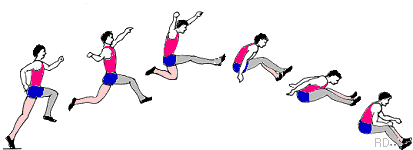 _____         _____      ____________________    ______Abb. 1         Abb. 2                   Abb. 3                      Abb. 4Material:Weitsprunggrube LISUM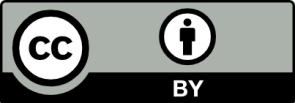 Darstellung Weitsprung: http://www.sportunterricht.de/lksport/schrittweitl.htmlErwartungshorizont: Die Schülerinnen und Schüler können einen weiten Sprung mit Hilfe der Schrittsprungtechnik ausführen.   LISUMDarstellung Weitsprung: http://www.sportunterricht.de/lksport/schrittweitl.htmlFachSportSportSportKompetenzbereichBewegen und Handeln Bewegen und Handeln Bewegen und Handeln KompetenzWeitspringenWeitspringenWeitspringenNiveaustufe(n)E / FE / FE / FStandardDie Schülerinnen und Schüler können mit rhythmischem Anlauf funktional in die Weite springen Die Schülerinnen und Schüler können mit rhythmischem Anlauf funktional in die Weite springen Die Schülerinnen und Schüler können mit rhythmischem Anlauf funktional in die Weite springen ggf. ThemenfeldLaufen, Springen, Werfen, StoßenLaufen, Springen, Werfen, StoßenLaufen, Springen, Werfen, Stoßenggf. Bezug Basiscurriculum (BC) oder übergreifenden Themen (ÜT)ÜT: GesundheitserziehungÜT: GesundheitserziehungÜT: Gesundheitserziehungggf. Standard BCBC Sprachbildung: Die SuS können Informationen aus den Texten und Abbildungen zweckgerichtet nutzen.BC Sprachbildung: Die SuS können Informationen aus den Texten und Abbildungen zweckgerichtet nutzen.BC Sprachbildung: Die SuS können Informationen aus den Texten und Abbildungen zweckgerichtet nutzen.AufgabenformatAufgabenformatAufgabenformatAufgabenformatoffen	offen	halboffen	geschlossen	xErprobung im Unterricht:Erprobung im Unterricht:Erprobung im Unterricht:Erprobung im Unterricht:Datum Datum Jahrgangsstufe: Schulart: Verschlagwortung